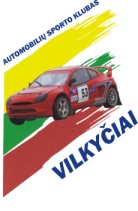 ŽURNALISTŲ AKREDITACIJOS FORMAŽURNALISTŲ AKREDITACIJOS FORMAŽURNALISTŲ AKREDITACIJOS FORMAŽURNALISTŲ AKREDITACIJOS FORMAŽURNALISTŲ AKREDITACIJOS FORMAŽURNALISTŲ AKREDITACIJOS FORMAŽURNALISTŲ AKREDITACIJOS FORMAŽURNALISTŲ AKREDITACIJOS FORMAŽURNALISTŲ AKREDITACIJOS FORMAŽURNALISTŲ AKREDITACIJOS FORMAŽURNALISTŲ AKREDITACIJOS FORMAŽURNALISTŲ AKREDITACIJOS FORMAVIETA: Vilkyčių trasa,              Kebelių km. Šilutės r.      VIETA: Vilkyčių trasa,              Kebelių km. Šilutės r.      VIETA: Vilkyčių trasa,              Kebelių km. Šilutės r.      ŠALIS: LIETUVAŠALIS: LIETUVAŠALIS: LIETUVAŠALIS: LIETUVAŠALIS: LIETUVADATA:  2015.06.07DATA:  2015.06.07DATA:  2015.06.07DATA:  2015.06.07ORGANIZATORIUS:ORGANIZATORIUS:ORGANIZATORIUS:ORGANIZATORIUS:ORGANIZATORIUS:ORGANIZATORIUS:PARAIŠKAS SIŲSTI IKI:PARAIŠKAS SIŲSTI IKI:PARAIŠKAS SIŲSTI IKI:PARAIŠKAS SIŲSTI IKI:PARAIŠKAS SIŲSTI IKI:PARAIŠKAS SIŲSTI IKI:Pavadinimas:        ASK VILKYČIAIASK VILKYČIAIASK VILKYČIAIASK VILKYČIAIASK VILKYČIAIParaiškos turi būti atsiųstos organizatoriui iki:Paraiškos turi būti atsiųstos organizatoriui iki:Paraiškos turi būti atsiųstos organizatoriui iki:Paraiškos turi būti atsiųstos organizatoriui iki:Paraiškos turi būti atsiųstos organizatoriui iki:Paraiškos turi būti atsiųstos organizatoriui iki:Adresas:Minijosg. 27 Vilkyčiai Minijosg. 27 Vilkyčiai Minijosg. 27 Vilkyčiai Minijosg. 27 Vilkyčiai Minijosg. 27 Vilkyčiai 2016-06-042016-06-042016-06-042016-06-042016-06-042016-06-04Tel:+37069933916+37069933916+37069933916+37069933916+37069933916Tel/Fax:+37044176840+37044176840+37044176840+37044176840+37044176840El. paštas:vilkyciai.ask@gmail.comvilkyciai.ask@gmail.comvilkyciai.ask@gmail.comvilkyciai.ask@gmail.comvilkyciai.ask@gmail.comASMENS InformacijaASMENS InformacijaASMENS InformacijaASMENS InformacijaASMENS InformacijaASMENS InformacijaASMENS InformacijaASMENS InformacijaASMENS InformacijaASMENS InformacijaASMENS InformacijaASMENS InformacijaVardas:Adresas:Adresas:Tel./Fax:El. paštas:Kortelė:Aš esu: ŽurnalistasišRadijoRadijoFotografasišTVTVREDAKCIJOS InformacijaREDAKCIJOS InformacijaREDAKCIJOS InformacijaREDAKCIJOS InformacijaREDAKCIJOS InformacijaREDAKCIJOS InformacijaREDAKCIJOS InformacijaREDAKCIJOS InformacijaREDAKCIJOS InformacijaREDAKCIJOS InformacijaREDAKCIJOS InformacijaREDAKCIJOS InformacijaPavadinimas:Adresas:Tel./Fax:El. paštas:PAPILDOMA InformacijaPAPILDOMA InformacijaPAPILDOMA InformacijaPAPILDOMA InformacijaPAPILDOMA InformacijaPAPILDOMA InformacijaPAPILDOMA InformacijaPAPILDOMA InformacijaPAPILDOMA InformacijaPAPILDOMA InformacijaPAPILDOMA InformacijaPAPILDOMA InformacijaPažymėkite reikalingas rezultatų kopijas:Pažymėkite reikalingas rezultatų kopijas:Pažymėkite reikalingas rezultatų kopijas:Pažymėkite reikalingas rezultatų kopijas:Pažymėkite reikalingas rezultatų kopijas:Pažymėkite reikalingas rezultatų kopijas:Pažymėkite reikalingas rezultatų kopijas:Pažymėkite reikalingas rezultatų kopijas:Pažymėkite reikalingas rezultatų kopijas:Pažymėkite reikalingas rezultatų kopijas:Pažymėkite reikalingas rezultatų kopijas:Pažymėkite reikalingas rezultatų kopijas:Visi rezultataiVisi rezultataiKvalifikacijaKvalifikacijaFinalaiFinalaiNepilnai užpildytos formos bus atmestos!Aš patvirtinu, kad visa informacija yra teisinga ir aš esu 18 metų amžiaus ar vyresnis.Aš sutinku be atlygio atsiųsti visą savo surinktą informaciją organizatoriui.Prašome atsiųsti šią formą organizatoriui ne vėliau kaip 3 dienas prieš varžybas.Nepilnai užpildytos formos bus atmestos!Aš patvirtinu, kad visa informacija yra teisinga ir aš esu 18 metų amžiaus ar vyresnis.Aš sutinku be atlygio atsiųsti visą savo surinktą informaciją organizatoriui.Prašome atsiųsti šią formą organizatoriui ne vėliau kaip 3 dienas prieš varžybas.Nepilnai užpildytos formos bus atmestos!Aš patvirtinu, kad visa informacija yra teisinga ir aš esu 18 metų amžiaus ar vyresnis.Aš sutinku be atlygio atsiųsti visą savo surinktą informaciją organizatoriui.Prašome atsiųsti šią formą organizatoriui ne vėliau kaip 3 dienas prieš varžybas.Nepilnai užpildytos formos bus atmestos!Aš patvirtinu, kad visa informacija yra teisinga ir aš esu 18 metų amžiaus ar vyresnis.Aš sutinku be atlygio atsiųsti visą savo surinktą informaciją organizatoriui.Prašome atsiųsti šią formą organizatoriui ne vėliau kaip 3 dienas prieš varžybas.Nepilnai užpildytos formos bus atmestos!Aš patvirtinu, kad visa informacija yra teisinga ir aš esu 18 metų amžiaus ar vyresnis.Aš sutinku be atlygio atsiųsti visą savo surinktą informaciją organizatoriui.Prašome atsiųsti šią formą organizatoriui ne vėliau kaip 3 dienas prieš varžybas.Nepilnai užpildytos formos bus atmestos!Aš patvirtinu, kad visa informacija yra teisinga ir aš esu 18 metų amžiaus ar vyresnis.Aš sutinku be atlygio atsiųsti visą savo surinktą informaciją organizatoriui.Prašome atsiųsti šią formą organizatoriui ne vėliau kaip 3 dienas prieš varžybas.Nepilnai užpildytos formos bus atmestos!Aš patvirtinu, kad visa informacija yra teisinga ir aš esu 18 metų amžiaus ar vyresnis.Aš sutinku be atlygio atsiųsti visą savo surinktą informaciją organizatoriui.Prašome atsiųsti šią formą organizatoriui ne vėliau kaip 3 dienas prieš varžybas.Nepilnai užpildytos formos bus atmestos!Aš patvirtinu, kad visa informacija yra teisinga ir aš esu 18 metų amžiaus ar vyresnis.Aš sutinku be atlygio atsiųsti visą savo surinktą informaciją organizatoriui.Prašome atsiųsti šią formą organizatoriui ne vėliau kaip 3 dienas prieš varžybas.Nepilnai užpildytos formos bus atmestos!Aš patvirtinu, kad visa informacija yra teisinga ir aš esu 18 metų amžiaus ar vyresnis.Aš sutinku be atlygio atsiųsti visą savo surinktą informaciją organizatoriui.Prašome atsiųsti šią formą organizatoriui ne vėliau kaip 3 dienas prieš varžybas.Nepilnai užpildytos formos bus atmestos!Aš patvirtinu, kad visa informacija yra teisinga ir aš esu 18 metų amžiaus ar vyresnis.Aš sutinku be atlygio atsiųsti visą savo surinktą informaciją organizatoriui.Prašome atsiųsti šią formą organizatoriui ne vėliau kaip 3 dienas prieš varžybas.Nepilnai užpildytos formos bus atmestos!Aš patvirtinu, kad visa informacija yra teisinga ir aš esu 18 metų amžiaus ar vyresnis.Aš sutinku be atlygio atsiųsti visą savo surinktą informaciją organizatoriui.Prašome atsiųsti šią formą organizatoriui ne vėliau kaip 3 dienas prieš varžybas.Nepilnai užpildytos formos bus atmestos!Aš patvirtinu, kad visa informacija yra teisinga ir aš esu 18 metų amžiaus ar vyresnis.Aš sutinku be atlygio atsiųsti visą savo surinktą informaciją organizatoriui.Prašome atsiųsti šią formą organizatoriui ne vėliau kaip 3 dienas prieš varžybas.Organizatoriaus kontaktai:Organizatoriaus kontaktai:Organizatoriaus kontaktai:Organizatoriaus kontaktai:Organizatoriaus kontaktai:Organizatoriaus kontaktai:Organizatoriaus kontaktai:ASK „Vilkyčiai“ Minijos g. 27, LT- 99370 Vilkyčiu km. Šilutės r., Lietuva ASK „Vilkyčiai“ Minijos g. 27, LT- 99370 Vilkyčiu km. Šilutės r., Lietuva ASK „Vilkyčiai“ Minijos g. 27, LT- 99370 Vilkyčiu km. Šilutės r., Lietuva ASK „Vilkyčiai“ Minijos g. 27, LT- 99370 Vilkyčiu km. Šilutės r., Lietuva ASK „Vilkyčiai“ Minijos g. 27, LT- 99370 Vilkyčiu km. Šilutės r., Lietuva ASK „Vilkyčiai“ Minijos g. 27, LT- 99370 Vilkyčiu km. Šilutės r., Lietuva ASK „Vilkyčiai“ Minijos g. 27, LT- 99370 Vilkyčiu km. Šilutės r., Lietuva Tel.: + 370 69933916Tel.: + 370 69933916Tel.: + 370 69933916Tel.: + 370 69933916Tel.: + 370 69933916Tel.: + 370 69933916Tel.: + 370 69933916Fax: + 37044176840Fax: + 37044176840Fax: + 37044176840Fax: + 37044176840Fax: + 37044176840Fax: + 37044176840Fax: + 37044176840El. paštas: vilkyčiai.ask@gmail.comEl. paštas: vilkyčiai.ask@gmail.comEl. paštas: vilkyčiai.ask@gmail.comEl. paštas: vilkyčiai.ask@gmail.comEl. paštas: vilkyčiai.ask@gmail.comEl. paštas: vilkyčiai.ask@gmail.comEl. paštas: vilkyčiai.ask@gmail.com